About the person who is being sponsored 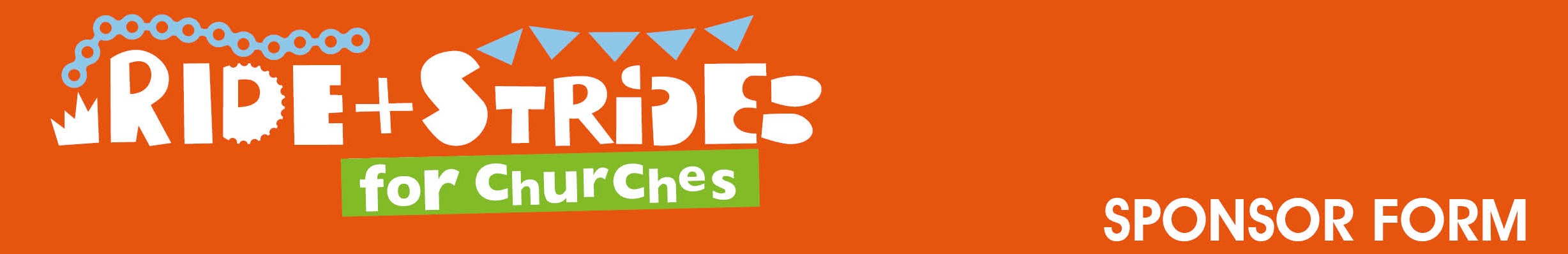 Total churches visited:	Total money collected:Title:First name: Surname:Title:First name: Surname:Home Address, including postcode:Email address (optional):Home Address, including postcode:Email address (optional):Home Address, including postcode:Email address (optional):Home Address, including postcode:Email address (optional):Home Address, including postcode:Email address (optional):Your signature or parental consent for under 18sSignature:Your signature or parental consent for under 18sSignature:I am happy to be contacted by Rosemary Clarke, the Isle of Man Co-ordingator, about this event by post or by email I am happy to be contacted by Rosemary Clarke, the Isle of Man Co-ordingator, about this event by post or by email I am happy to be contacted by Rosemary Clarke, the Isle of Man Co-ordingator, about this event by post or by email I am happy to be contacted by Rosemary Clarke, the Isle of Man Co-ordingator, about this event by post or by email I am happy to be contacted by Rosemary Clarke, the Isle of Man Co-ordingator, about this event by post or by email I am taking part in Ride+Stride for Churches to support (church or chapel, including village/town name, e.g. St James’s, Dalby): …………………………………………………………………………………..I am taking part in Ride+Stride for Churches to support (church or chapel, including village/town name, e.g. St James’s, Dalby): …………………………………………………………………………………..I am taking part in Ride+Stride for Churches to support (church or chapel, including village/town name, e.g. St James’s, Dalby): …………………………………………………………………………………..I am taking part in Ride+Stride for Churches to support (church or chapel, including village/town name, e.g. St James’s, Dalby): …………………………………………………………………………………..I am taking part in Ride+Stride for Churches to support (church or chapel, including village/town name, e.g. St James’s, Dalby): …………………………………………………………………………………..I am taking part in Ride+Stride for Churches to support (church or chapel, including village/town name, e.g. St James’s, Dalby): …………………………………………………………………………………..I am taking part in Ride+Stride for Churches to support (church or chapel, including village/town name, e.g. St James’s, Dalby): …………………………………………………………………………………..Churches & Chapels VisitedWhy not take a picture of some of the places you visit and tell people about them on social media? Tell us about it at @RideStrideUK on Twitter and Ride+Stride on Facebook.Churches & Chapels VisitedWhy not take a picture of some of the places you visit and tell people about them on social media? Tell us about it at @RideStrideUK on Twitter and Ride+Stride on Facebook.Churches & Chapels VisitedWhy not take a picture of some of the places you visit and tell people about them on social media? Tell us about it at @RideStrideUK on Twitter and Ride+Stride on Facebook.Churches & Chapels VisitedWhy not take a picture of some of the places you visit and tell people about them on social media? Tell us about it at @RideStrideUK on Twitter and Ride+Stride on Facebook.Churches & Chapels VisitedWhy not take a picture of some of the places you visit and tell people about them on social media? Tell us about it at @RideStrideUK on Twitter and Ride+Stride on Facebook.Churches & Chapels VisitedWhy not take a picture of some of the places you visit and tell people about them on social media? Tell us about it at @RideStrideUK on Twitter and Ride+Stride on Facebook.Churches & Chapels VisitedWhy not take a picture of some of the places you visit and tell people about them on social media? Tell us about it at @RideStrideUK on Twitter and Ride+Stride on Facebook.ChurchTimeTimeInitials/SelfieChurchTimeInitials/SelfieSurname & InitialsHome addressPost CodeSponsorship offeredSponsorship offeredTotal raisedDate collectedI am happy to be contactedSurname & InitialsHome addressPost Codeper churchlump sumTotal raisedDate collectedI am happy to be contacted1234567891011121314151617